PENERAPAN MODEL DISCOVERY LEARNING UNTUK MENINGKATKAN MOTIVASI DAN HASIL BELAJAR SISWA DALAM PELAJARAN IPS PADA MATERI PERKEMBANGAN TEKNOLOGI(Penelitian Tindakan Kelas Dilaksanakan pada Siswa Kelas IV Semester 2  SD Negeri Buah-Batu 03 Tahun Pelajaran 2015/2016)SKRIPSI  Disusun Untuk Memenuhi Salah Satu Syarat Memperoleh Gelar Sarjana Pendidikan Guru Sekolah Dasar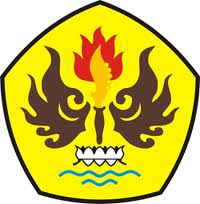 Oleh :SANIE LAZUWARDIYATI125060058PROGRAM STUDI PENDIDIKAN GURU SEKOLAH DASARFAKULTAS KEGURUAN DAN ILMU PENDIDIKANUNIVERSITAS PASUNDANBANDUNG 2016